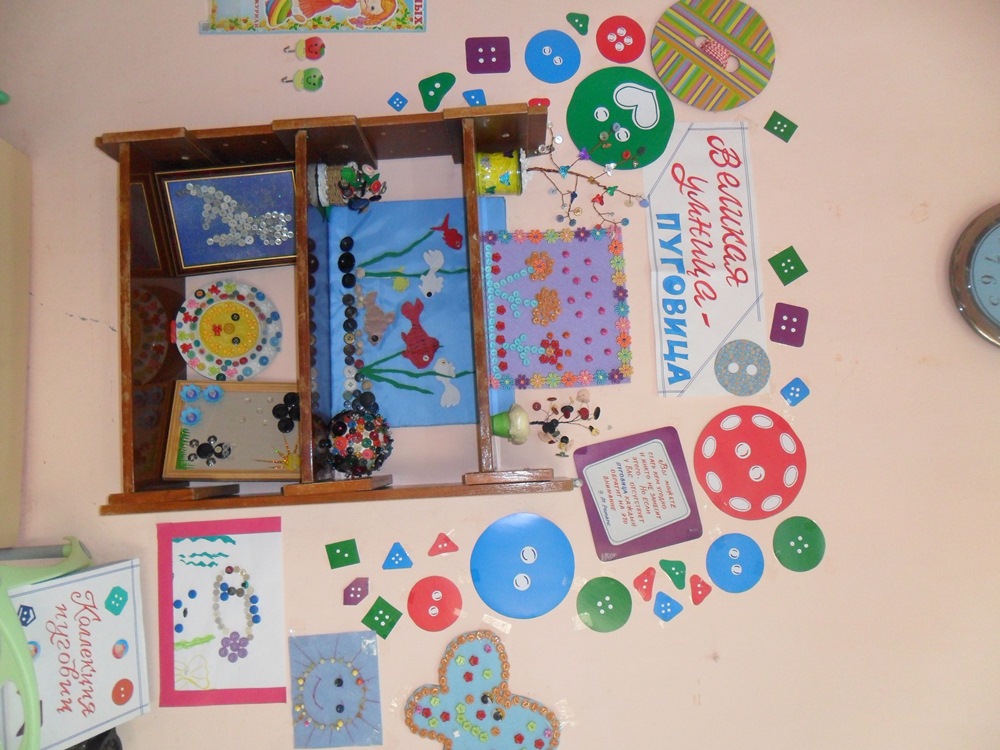 «Ужурский детский сад №1Проект «Великая умница – пуговица»В  подготовительной группе «Ромашка»Разработали: Петрова Н.Ф.Малявко В.Г.Ноябрь - декабрь 2015 год Пуговица – тот свидетель, которому всегда есть что сказатьоб ушедшей эпохе…»  Ребёнок по своей природе является исследователем мира, в который он пришёл, его первооткрывателем.   Основная задача проекта – заинтересовать детей удивительным, многообразным рукотворным миром, расширить представление о целесообразности создания человеком предмета для удовлетворения собственных потребностей; как один и тот же предмет изменялся в зависимости от потребности в нём людей.   Такой ретроспективный подход интересен не только сам по себе, но и важен для развития перспективного взгляда ребёнка на окружающие предметы. Показывая ребёнку, как человек изменял предметы, делая их более удобными и полезными, мы открываем перед ним перспективу – как ещё можно изменить предмет, сделать его красивее и полезнее. Это позволит детям увидеть, как обогащается функция предмета, какова роль взрослых в этом процессе, а также включиться в творческую преобразующую деятельность, направленную на расширение функциональных возможностей предмета.   Вместе с детьми и их родителями мы отправились в прошлое и настоящее пуговицы. Реализация плана действий в проекте потребовала от детей умения устанавливать причинно-следственные связи между предметом и пользой от него, между предметом и его назначением.Тип проекта:Групповой, творческий, познавательный.Цель:1. Создать мини-музей «Волшебная пуговица»,2. Заинтересовать и увлечь детей идеей коллекционирования, развить желание больше узнать о каком-либо объекте.Участники проекта:Дети группы, родители воспитанников, воспитатели группы.Продукт проекта:Мини-музей пуговиц в группе.Задачи:1. Расширить знания детей об окружающем мире.2. Развить у детей познавательный интерес к истории предмета, к музейному искусству.3. Заинтересовать и увлечь детей идеей коллекционирования.4. Развивать познавательную активность, творческие способности, воображение, фантазию, коммуникативные навыки.Прогнозируемый результат:1. Знания детей о пуговице.2. Развитый у детей познавательный интерес к истории предмета - пуговице.3. Желание коллекционировать пуговицы.4. Желание родителей участвовать в педагогическом процессе детского сада.Сроки реализации: ноябрь-декабрь1 этап – подготовительный.Разработка проекта.1. Довести до участников проекта важность данной проблемы.2. Подобрать методическую, познавательную и художественную литературу, иллюстративный материал по данной теме.3. Подобрать материалы для коллекции, игрушки, атрибуты для игровой деятельности.4. Подобрать материал для изобразительной и продуктивной деятельности детей.5. Составить перспективный план мероприятий.2 этап – реализация проекта.Формы и методы работы с родителями.1. Беседы с родителями о важности данной проблемы.2. Привлечение родителей к пополнению группового мини-музея новыми экспонатами.3. Смотр-конкурс поделок, выполненных совместно с родителями.3 этап. Подведение итогов.1. Представление мини-музея пуговиц.2. Выставка совместных с родителями поделок из пуговиц (панно, украшения, коврик для профилактики плоскостопия)3. Постановка новой проблемы. (Как можно использовать мини-музей; какими экспозициями можно дополнить, видоизменить мини-музей).Литература.1. Дыбина О. В. «Рукотворный мир». – М., 2001.2. Дыбина О. В. «Что было до… . Игры – путешествия в прошлое предметов». – М., 2001.3. Киселёва Л. С., Данилина Т. А. и др. «Проектный метод в деятельности дошкольного учреждения. Пособие для руководителей и практических работников ДОУ». – М., 2003.4. Музей в детском саду / Под ред. Н. В. Микляевой, Н. Ф. Лагутиной. – М., 2011.5. Рыжова Н. А. «Мини-музей в детском саду». – М., 2008.Образовательная областьСодержание работыПознавательное развитиеБеседа: «Откуда появилась пуговица»Ситуация общения: «Пуговицы – носители информации»Познавательное развитиеДидактическая игра «Распредели пуговицы на группы (по цвету, форме, величине, материалу)»«Составь картину», «Найди пару»Художественно-эстетическое развитиеЧтение рассказа Г. П. Шалаева «Потерянная пуговица»Рисование: «Нарисуем пуговицу», «Печатаем узор»(пуговица-штамп)Социально-коммуникативное развитиеТворческое рассказывание «Бабушкина пуговица»Познавательное развитиеКонструктивно-модельная деятельностьКонструирование «Пуговичные фантазии»Д/игра «Выложи из пуговиц картину»Художественно-эстетическое развитиеВыставка детских рисунков «Пуговица будущего» (совместное творчество детей и родителей)Познавательное развитиеКонструктивно-модельная деятельностьД/игра «Выложи из пуговиц картину»Конструирование «Гусеница», «Пирамидка», «Весёлые человечки» (с использованием проволоки и пластилина)Речевое развитиеРассказ из личного опыта «Как я научился застёгивать пуговицы»«Пуговица» (составление сказок и историй)Познавательное развитиеКонструктивно-модельная деятельность«Музейная мастерская» (совместные работы детей и родителей)Познавательное развитиеОформление мини-музея «Волшебная пуговица»